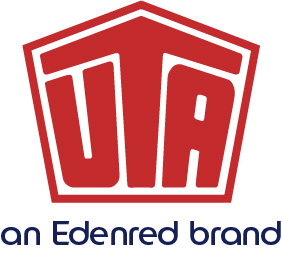 Ansprechpartner für Rückfragen: Stefan Horst +49 6027 509-106Neue Maut-Lösung für Europäischen Elektronischen Mautdienst (EETS) wird ab sofort ausgeliefertUTA One® hat Praxis-Test bestandenEuropaweite Maut-Lösung geht an den Start Kleinostheim – 3. April 2018. Die neue UTA One® ist seit heute erhältlich. Mit der interoperablen Maut-Lösung der UNION TANK Eckstein GmbH & Co. KG (UTA) kann Maut länderübergreifend in allen teilnehmenden EU-Staaten entrichtet werden. Zum Marktstart werden zunächst die Maut-Systeme in Belgien zuzüglich Liefkenshoektunnel, Frankreich, Italien, Österreich, Polen (A4), Portugal und Spanien unterstützt. Im nächsten Schritt werden Deutschland und weitere europäische Länder mithilfe eines sogenannten Over-the-air-Updates flexibel angebunden – Tendenz steigend, denn mit der Öffnung weiterer Maut-Systeme im Rahmen von EETS wird das Angebot von UTA kontinuierlich ausgebaut. Dabei macht nicht nur die Updatemöglichkeit die neue Maut-Lösung besonders zukunftssicher, sondern auch die Integration sämtlicher Übertragungsstandards der europäischen Mautkontexte (GNSS und DSRC).  „Um unseren Kunden eine optimale Lösung für interoperable elektronische Mautdienste (EETS) bieten zu können, haben wir die neue UTA One® vor ihrer Markteinführung auf Herz und Nieren geprüft“, erklärt Volker Huber, CEO bei UTA. „Bei intensiven Tests in realen Fahrten nach Straßburg, Calais, Brüssel, Aachen, Bozen, Innsbruck und Salzburg hat unsere Maut-Lösung ihre Zuverlässigkeit auf tausenden Kilometern erfolgreich unter Beweis gestellt.“ Dabei liegen die Vorteile für Speditionen und Transportunternehmen klar auf der Hand: Nicht nur, dass sie künftig mit nur einer OBU grenzenlos durch ganz Europa fahren können und die angefallenen Gebühren mit einer einheitlichen Rechnung begleichen können. Da UTA als Mobilitätsdienstleister auch die Administration und Auswertung übernimmt, benötigen die Kunden künftig nur noch einen Partner. Darüber hinaus profitieren sie von einem nutzerfreundlichen Bestell- und Registrierungsverfahren, das auf der Website one.uta.com in einer Vielzahl von Sprachen angeboten wird. UTA-Kunden können individuell die von ihnen gewünschten Mautkontexte auswählen. Über UNION TANK Eckstein UNION TANK Eckstein GmbH & Co. KG (UTA) zählt zu den führenden Anbietern von Tank- und Servicekarten in Europa. Über das UTA-Kartensystem können gewerbliche Kunden an über 55.000 Stationen in 40 europäischen Ländern markenunabhängig und bargeldlos tanken sowie weitere Leistungen der Unterwegsversorgung nutzen. Dazu zählen unter anderem die Mautabrechnung, Werkstattleistungen, Pannen- und Abschleppdienste sowie die Rückerstattung von Mehrwert- und Mineralölsteuer. Das Unternehmen, das 1963 von Heinrich Eckstein gegründet wurde, ist mehrheitlich im Besitz der Edenred SA (66 Prozent). Edenred ist Weltmarktführer im Bereich von Bezahlservices für Unternehmen, Arbeitnehmer und Handelspartner. 2017 wurde ein Geschäftsvolumen von mehr als 26 Milliarden Euro generiert, davon 78% durch digitale Formate. Die Services von Edenred schaffen für 44 Millionen Arbeitnehmer, 770.000 Unternehmen und öffentliche Einrichtungen sowie 1,5 Millionen Handelspartner ein einzigartiges Netzwerk. Die Familien Eckstein und van Dedem halten 34 Prozent an UTA. UTA hat den renommierten Image-Award der Fachzeitschrift VerkehrsRundschau in der Kategorie „Tankkarten“ gewonnen, der alle zwei Jahre auf Basis einer unabhängigen Marktstudie des Marktforschungsinstituts Kleffmann vergeben wird. www.uta.comFolgen Sie UTA auf Twitter: www.twitter.com/UTA_DEUAbdruck kostenfrei, Beleg erbeten.UNION TANK Eckstein GmbH & Co. KG, Stefan Horst, Head of MarketingHeinrich-Eckstein-Straße 1, D-63801 Kleinostheim/Main, Telefon: +49 6027 509-106E-Mail: stefan.horst@uta.com